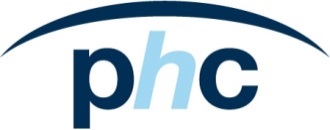 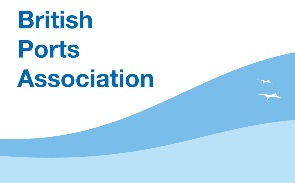 POOLE HARBOUR COMMISSIONERS WELCOMES DELEGATES TO THE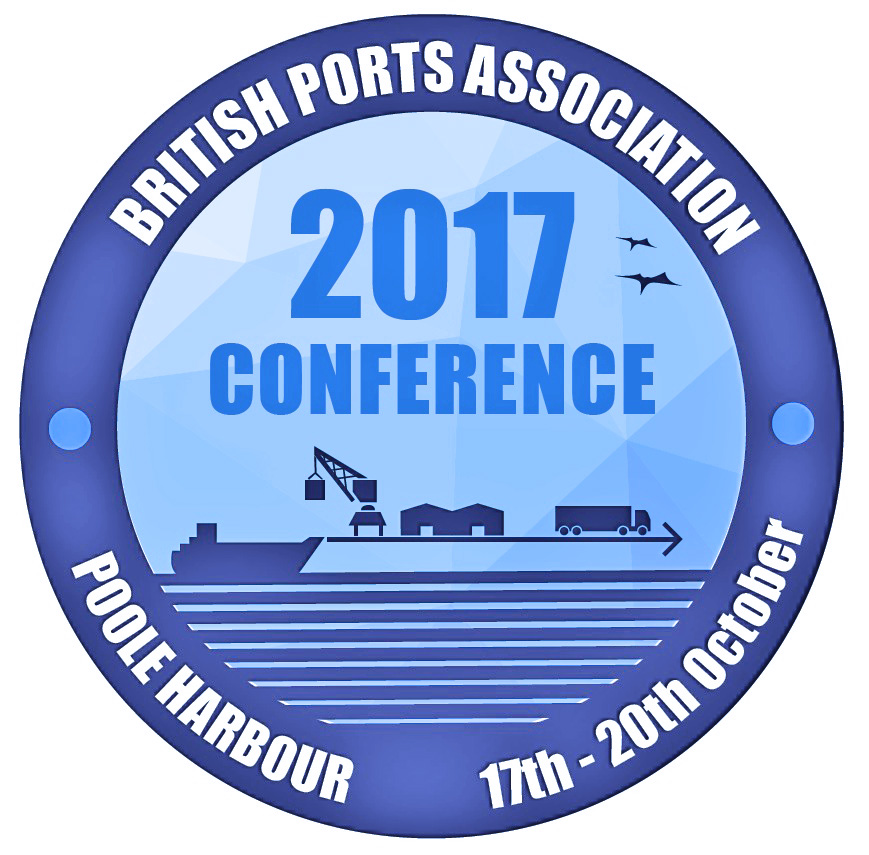 BRITISH PORTS ASSOCIATION CONFERENCE HOSTED BY POOLE HARBOUR COMMISSIONERSAT THE HAVEN HOTEL, POOLE HARBOUR 17th, 18th & 19th OCTOBER 2017CostsAll costs include accommodation, meals, delegate fees and conference events.3 NIGHTS/2 DAY CONFERENCE:		- £695 + VAT FOR BPA MEMBERS- £795 + VAT FOR NON-MEMBERS	2 NIGHTS/2 DAY CONFERENCE:		- £595 + VAT FOR BPA MEMBERS- £695 + VAT FOR NON-MEMBERSAll costs include accommodation, meals, partners programme and conference events.3 NIGHTS/2 DAY PARTNER		- £325	 + VATPROGRAMME:	2 NIGHTS/2 DAY PARTNER		- £275	 + VATPROGRAMME:	BOOKING FORMThe conference will be held at the spectacular art deco 4-star Haven Hotel, situated on Sandbanks beach (facilities include swimming pool and spa). Accommodation will be at the 4-star Haven Hotel, Sandbanks Hotel or Harbour Heights Hotel.Please note it is not possible to guarantee which hotel you’ll be allocated to.Please see www.fjbcollection.co.uk for hotel details.Priority will be given to early bookings and bookings must be made through Poole Harbour Commissioners.All bookings (including accommodation) must be booked with Annie WillatsPoole Harbour Commissioners, 20 New Quay Road, Poole BH15 4AF Email: anniewillats@phc.co.uk  - Telephone: (01202) 440210CONFERENCE EVENTSPlease indicate if you wish to be involved in the following events.We need to confirm numbers well in advance of the conference.Book early to avoid disappointmentExhibitors and Sponsorship packages are available                               Contact Annie Willats at anniewillats@phc.co.ukor telephone (01202) 440210 for detailsPARTNERS PROGRAMMEPlease indicate if your partner wishes to be involved in the following events.We need to confirm numbers well in advance of the conference.All partners will receive a £25 gift voucher to use at the Haven Hotel Spa facilities All bookings (including accommodation) must be booked with Annie WillatsPoole Harbour Commissioners, 20 New Quay Road, Poole BH15 4AF Email: anniewillats@phc.co.uk  - Telephone: (01202) 440210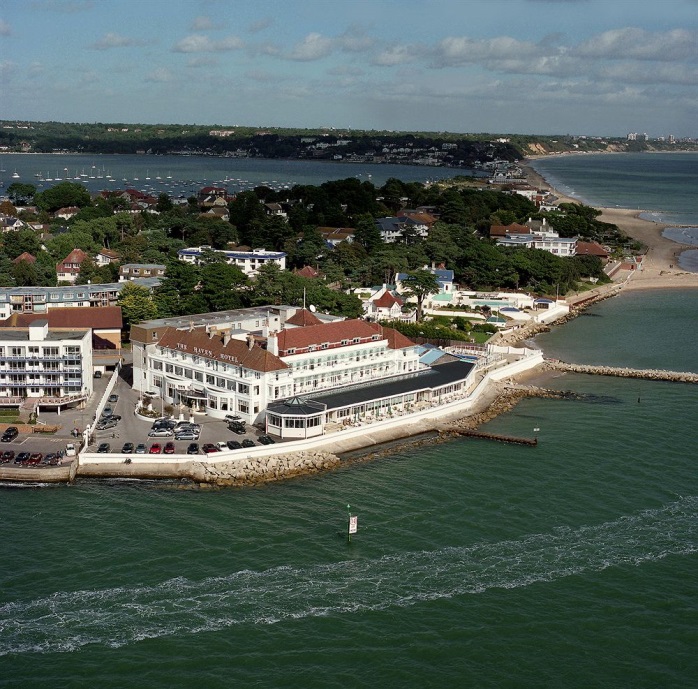 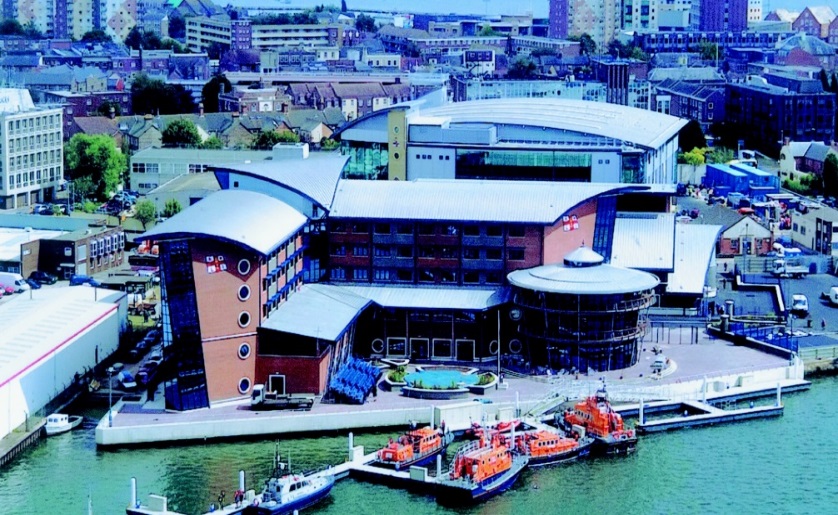 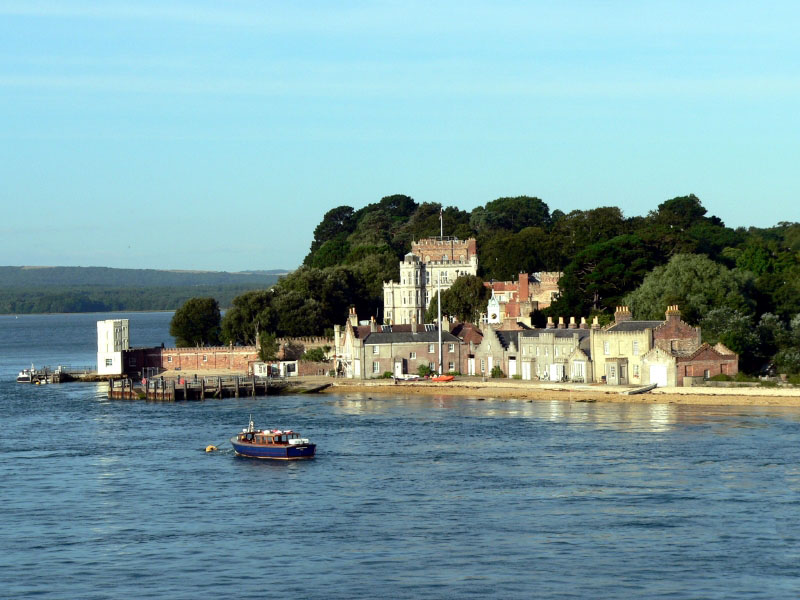 Useful websites:www.college.rnli.orgwww.ferndowngolfclub.co.ukwww.sculpturebythelakes.co.ukwww.dorsetwildlifetrust.co.ukwww.nationaltrust.org.uk/browsea-islandDELEGATE NAME:PARTNER’S NAME:(IF APPLICABLE)BPA MEMBER/NON-MEMBER:(YES / NO)PORT/ORGANISATION:EMAIL ADDRESS:CONTACT TELEPHONE NO:NUMBER OF NIGHTS ACCOMODATION REQUIRED:(PLEASE SPECIFY DATES)EXPECTED TIME OF ARRIVAL:ADDRESS FOR INVOICE:ADDRESS FOR PARTNERS PROGRAMME INVOICE:(IF APPLICABLE)DIETARY REQUIREMENTS:Tuesday 17th October – 6 pmWelcome drinks reception at The Haven Hotel, Sandbanks.Wednesday 18th October – 6 pmPoole Harbour tour, evening reception at the RNLI College, followed by drinks on Poole Quay.Thursday 19th October – 7 pm Drinks reception, gala dinner and live music at The Sandbanks Hotel.Friday 20th October (time tbc)Morning tour of the Port of Poole.Friday 20th October – 9.30 amBPA Golf Championship at Ferndown Golf Club Poole, rated one of UK’s top 30 golf courses. This will cost an additional £80 which includes breakfast, lunch and prizes.Limited spaces - early booking is essential.Please specify any special dietary requirements.Wednesday 18TH OctoberBoat trip to Brownsea Island, including a private tour of Brownsea Castle and a guided tour of Dorset Wildlife Trust nature reserve featuring red squirrels. Lunch will be provided at Rick Stein Sandbanks. There will also be time for spa treatments in the afternoon at the Haven Hotel. (booking required)Thursday 19TH OctoberTrip to Hardy Country including Sculpture by the Lakes (created by internationally acclaimed sculptor Simon Gudgeon), followed by a private tour of Minterne House and gardens with Lord Digby and a tour of the Isle of Purbeck (lunch and cream tea provided).Please specify any special dietary requirements.